Trekking and Tours, North Sumatra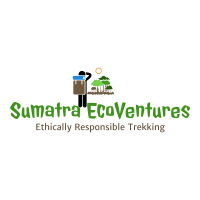 The climate here is hot and humid so it is best to wear loose fitting and cotton clothing. If you have booked or planning to go jungle trekking, you don’t need special clothing or equipment but there are a few useful things to have especially if you’re camping in the jungle overnight such as a headtorch and sleeping bag liner etc.What to bringShorts and T-shirtsLong trousers, leggings and long-sleeved top for the evenings.Swimming trunks (for men), swimsuit, shorts & singlet (ladies) - this is a Muslim country, its polite to be respectfulA day backpack, 20 - 35 litres for trekkingPair of walking shoes, trainers or boots with socksSandals or flipflopsSarong or travel towelRaincoat or ponchoPlastic bags or sealable bags to keep electrical items inHat or capInsect repellent (can also buy here), sun-cream, hand sanitizerHead torch or torch can be usefulPersonal medical kit - items can be bought here like, paracetemol, plasters etc.Reusable water bottle, cutlery and straw to help reduce to the plasticContainer or something to put cigarettes butts in if you are a smokerOptional: Camera, Mobile Phone, Binoculors, Go-Pro/Action Camera